湖北省部分省级示范高中2020—2021学年下学期期中测试数学答案一、单项选择题 :                                 二、多项选择题.:三、填空题.13． 12814． 0.25   15．16．2187四、解答题.17. 解：，，由题意可得，……………………………3分解得，．……………………………….……5分设第项含的项，由于，…………………7分令，求得，……………………………….……9分第二项为含的项：．  …………………10分18．解：（1）根据题意填写列联表，如下：…………………….……2分计算K2＝＝3.125＜3.841，         …………………….……5分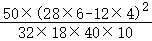 所以没有95%的把握认为“综合评价成绩以80分位分界点”对“举办辩论赛”的态度有差异．                                               …………………….……6分（2）根据分层抽样知在[60，70）内抽取6人，[70，80）内抽取4个，  …………8分再从这10人选其中3人，则这3人中至少有1人在[60，70）的概率为：P＝1﹣＝1﹣＝．                   …………….…..…12分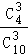 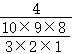 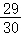 19. 解析：(1).   ………….……2分，                         ………….……4分，回归方程为                                     ………….……6分(2)设该产品的月利润为百元，则，                 .……………10分当时，取得最大值，且，该产品的月销售单价应定为2元，才能获得最大月利润.       ………….…..…12分20．解析：（1）∵平面平面，且，∴平面，连接，由，可知：是等边三角形，∴∵．，，∴平面，而平面，故平面平面．        ………….……6分（2）取中点为，是等边三角形可知：平面，以为原点，、、方向为、、轴的正方向，建立空间直角坐标系，不妨设，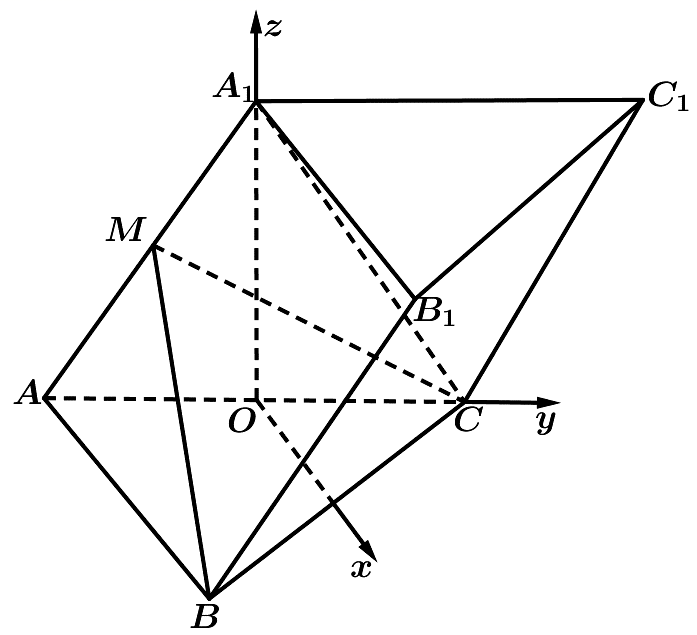 则，，，，，，设平面的法向量为，则，取，则．                                   .…………………10分又，故所求线面角的正弦为：． ………12分21. 解析： （1） 这600辆车在时间段内通过该收费点的时刻的平均值为，即10点04分．……..2分（2）结合频率分布直方图和分层抽样的方法可知：抽取的10辆车中，在10：00前通过的车辆数就是位于时间分组中在这一区间内的车辆数，即，所以的可能取值为0,1,2,3,4．所以， ，， ，，所以的分布列为.…………………7分所以 ．      .…………………8分（3）由（1）可得，,所以，估计在这一时间段内通过的车辆数，也就是通过的车辆数..…………………12分22．解析： （1）因为椭圆过点且离心率为，所以，所以解得，所以椭圆方程为；……………4分（2）因为，设，当直线的斜率存在时，设直线，因为，所以，所以，                         .…………………6分又因为，所以，所以，所以，所以，所以或，             .…………………9分当时，，此时过点不符合题意，当时，，此时过定点；           .…………………10分当直线的斜率不存在时，，所以坐标为，所以，满足要求，综上可知：直线过定点.                              .…………………12分题号123456789101112答案DBABDADBBCBCABCACD综合评价成绩小于80分的人数综合评价成绩不小于80分的人数合计赞成28432不赞成12618合计401050X01234P